С каждым годом все выше становятся строящиеся жилые дома, и многие из Вас имеют квартиры в зданиях повышенной этажности (10 и более этажей). Эти здания выстроены из огнестойких конструкций, в них предусмотрен целый ряд противопожарных устройств, которые должны обеспечить Вашу безопасность при пожаре. Для поддержания противопожарных устройств в постоянной готовности и обеспечения Вашей безопасности в случае возникновения пожара каждый проживающий в здании повышенной этажности должен:следить за наличием уплотняющих прокладок в притворах квартирных дверей;доступ к люкам на балконах постоянно держать свободным, а в зимнее время очищать люки от снега и льда;двери коридоров, в которых расположены пожарные краны, не закрывать на замки и запоры;следить, чтобы двери лестничных клеток, лифтовых холлов и тамбуров при них имели устройства для самозакрывания (доводчики, пружины);следить, чтобы ящики пожарных кранов были полностью укомплектованы рукавами и стволами, а кнопки пуска систем пожарной защиты имели соответствующую маркировку об их назначении («Пуск пожарного насоса», «Пуск вентилятора противодымной защиты»). Следить, чтобы пожарные рукава были сухими, хорошо скатанными и присоединенными к кранам и стволам, не допускать использования их для хозяйственных нужд;не снимать датчики пожарной сигнализации;не разрешать детям включать противопожарные устройства;не хранить вещи в коридорах, на балконах и в лестничных клетках;не закрывать на замки холлы;не размещать автомашины на площадках возле зданий и подъездах к ним, необходимых для проезда и установки пожарных автолестниц.При обнаружении каких-либо неисправностей противопожарного оборудования в доме, необходимо сообщать об этом в управляющую компанию, обслуживающую Ваш дом.В случае пожара или появления дыма немедленно сообщите в пожарную охрану по телефону «01» или «112» указав точный адрес пожара.Действия в случае пожара в вашей квартире:немедленно сообщить по телефону «01» или «112»;если ликвидировать очаг горения своими силами не представляется возможным, покиньте квартиру, закрыв дверь, но, не запирая на замок;предупредите соседей;покиньте сами и помогите другим покинуть опасную зону;если коридор и лестничная клетка сильно задымлены, оставайтесь в квартире, закройте щели в дверях и вентиляционные отверстия мокрыми полотенцами, постельными принадлежностями;по прибытию пожарных подразделений подайте знак о Вашем местонахождении;соблюдайте спокойствие;переждать пожар можно на лоджии или балконе, но закрыв за собой балконную дверь;для эвакуации из здания не пользуйтесь лифтом.ГРАЖДАНЕ! Постоянно помните и выполняйте правила пожарной безопасности.Комитет гражданской защиты населения администрации Волгограда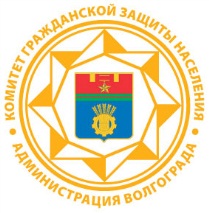 О МЕРАХ ПОЖАРНОЙ БЕЗОПАСНОСТИ В ЖИЛЫХ ДОМАХ ПОВЫШЕННОЙ ЭТАЖНОСТИ